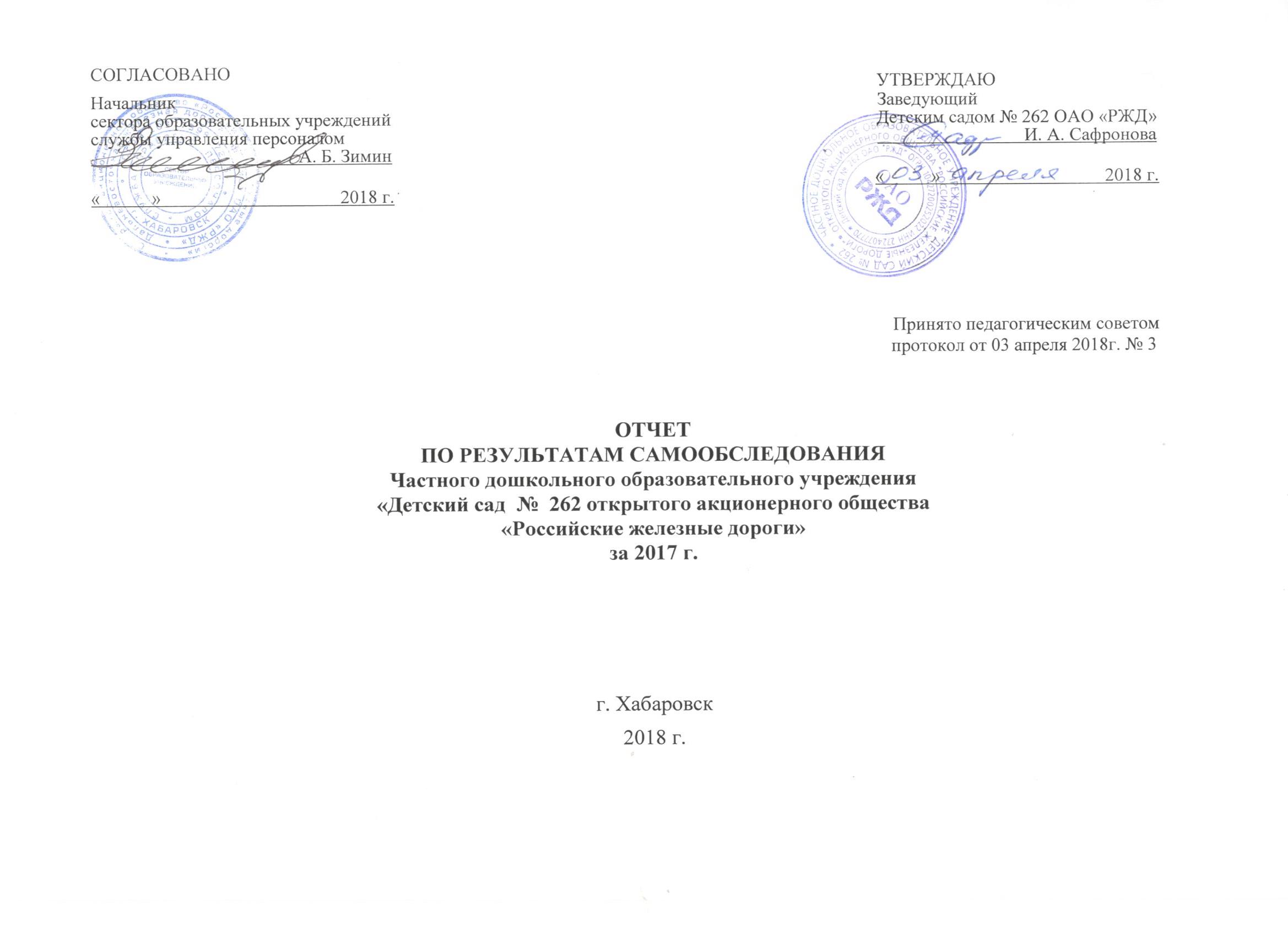       Самообследование  в Детском саду № 262 ОАО  «РЖД» проводится с целью обеспечения доступности  и открытости информации о деятельности.      Самообследование составляется в соответсвии с приказом Министерства образования и науки РФ от 14.06.2013 № 462 «Об утверждении Порядка проведения самообследования образовательной организацией».      Анализ показателей деятельности проводится в соответствии с приказом Министерства образования и науки РФ от 10.12.2013 № 1324 «Об утверждении показателей деятельности образовательной организацией, подлежащей  самообследованию»   и приказом от 14.12.2017 № 1218 «О внесении изменений в Порядок проведения самообследования образовательной организацией»;       Детский сад ежегодно проводит самообследование образовательной организацией, куда входит аналитическая часть и результаты анализа показателей деятельности детского сада. Процедура самообследования детского сада предусматривает оценку: образовательной деятельности;системы управления образования;содержание и качества подготовки воспитанниковорганизации образовательного процесса;кадрового обеспечения;учебно-методического, библиотечно-информационного обеспечения;материально-техничекой базы;оценка медицинского обеспечения образовательного процесса; оценка условий для организации питанияАНАЛИТИЧЕСКАЯ ЧАСТЬОБЩИЕ СВЕДЕНИЯ ОБ ОБРАЗОВАТЕЛЬНОЙ ОРГАНИЗИЦИИ Наименование учреждения: Частное дошкольное образовательное учреждение «Детский сад № 262 открытого акционерного общества «Российские железные дороги» Адрес: 680021 г. Хабаровск, ул. Владивостокская, дом 42,  Сокращенно:  Детский сад № 262 ОАО «РЖД»Учредитель: открытое акционерное общество «Российские  железные  дороги» Тип учреждения:  дошкольное образовательное учреждениеВид учреждения: для дошкольного возрастаРежим: Учебная неделя – пятидневная  с 10,5 часовым пребыванием детей дошкольного возраста (с 12-ти часовым пребыванием 3 группы)Количество групп: 10младшая  группа – 3средняя группа – 3старшая группа – 2подготовительная группа - 2Списочный состав детей: 250 воспитанниковПредмет деятельности дошкольного образовательного учреждения является воспитание, развитие, обучение  детей от 3 лет  до 7 лет.СИСТЕМА УПРАВЛЕНИЯ ОРГАНИЗАЦИЕЙСистема управления организации Детского сада № 262 ОАО «РЖД» осуществляет свою деятельность в соответствии с:Федеральным законом от 29.12.2012 №273-ФЗ «Об образовании в Российской Федерации»;«Санитарно-эпидемиологические требования к устройству, содержанию и организации режима работы в дошкольных образовательных организациях» постановление от 15 мая № 26 об утверждении СанПиН 2.4.1.3049-13;Приказом Минобрнауки России от 17.10.2013 № 1155 «Об утверждении федерального государственного образовательного стандарта дошкольного образования»;Приказом Минобрнауки России от 30.08.2013 N 1014 «Об утверждении Порядка организации и осуществления образовательной деятельности по основным общеобразовательным программам - образовательным программам дошкольного образования»;Приказом по Детскому саду № 262 ОАО «РЖД»: «О проведении самообследования»;Уставом  Детского сада  № 262 ОАО «РЖД»;Конвенцией ООН о правах ребёнка;Договором между Детским садом № 262 ОАО «РЖД» и родителями (законными представителями) ребёнка;  а так же следующими нормативно-правовыми и локальными документами:Трудовыми договорами между администрацией организации и работниками;Локальными актами;Штатным расписанием;Должностными инструкциями, определяющие обязанности работников Детского  сада ;Правилами внутреннего трудового распорядка ДОУ.      Управление ДОУ осуществляется в соответствии с законом «Об образовании в Российской Федерации» на основе принципов единоначалия и самоуправления.  Формами самоуправления являются: Собрание трудового коллектива, Педагогический совет, Управляющий совет ДОУ. Порядок выборов в органы самоуправления и их компетенции определяются Уставом. Непосредственное управление ДОУ осуществляет заведующий.Деятельность коллегиальных органов управления осуществляется в соответствии с Положениями: Положение о Собрании трудового коллектива, Положение о Совете педагогов ДОУ, В ДОУ используются различные формы контроля (оперативный, тематический, смотры-конкурсы) результаты которого обсуждаются на рабочих совещаниях и педагогических советах с целью дальнейшего совершенствования работы.Вывод: ДОУ зарегистрировано и функционирует в соответствии с нормативными документами в сфере образования Российской Федерации. Структура и механизм управления ДОУ определяют стабильное функционирование. Демократизация системы управления способствует развитию инициативы участников образовательного процесса (педагогов, родителей (законных представителей детей) и сотрудников ДОУ.           3. ОЦЕНКА ОБРАЗОВАТЕЛЬНОЙ ДЕЯТЕЛЬНОСТИ          Образовательная деятельность регламентируется требованиями нормативно-правовых документов, действующих на территории РФ в            настоящий  момент: Федеральный закон «Об образовании в Российской Федерации» от 29.12.2012 № 273-ФЗ; Приказ от 30.08.2013 № 1014 «Об утверждении порядка организации и осуществления деятельности по основным общеобразовательным программам – образовательным программам дошкольного образования»;Приказ Министерства образования и науки РФ от 17.10.2013 № 1155 «Об утверждении федерального государственного стандарта дошкольного образования»;Постановление Государственного санитарного врача Российской Федерации от 15.05.2-13 №26 «Об утверждении СанПин 2.4.1.3049-13 "Санитарно-эпидемиологические требования к устройству, содержанию и организации режима работы дошкольных образовательных организаций", а также на основании лицензии на осуществление образовательной деятельности, выданной Министерством образования и науки Хабаровского края за № 1950 от 14. 08. 2015.          Программа, реализуемая в ДОУ предусматривает решение образовательных задач в совместной деятельности взрослого и детей, самостоятельной деятельности детей не только в рамках организованной образовательной деятельности, но и при проведении режимных моментов в соответствии со спецификой дошкольного образования. Для решения поставленных задач, педагогический процесс в ДОУ осуществлялся по основной общеобразовательной программе ДОУ разработанной на основе примерной образовательной программы "От рождения до школы" под ред. Н. Е. Вераксы, которая составлена в соответствии с Федеральным государственными стандартами к структуре основной общеобразовательной  программы дошкольного образования. Для реализации вариативной части образовательной программы использовались парциальные программы, рекомендованные Министерством образования РФ. Содержание программ, реализуемых в ДОУ, обеспечил достаточно высокий уровень базового дошкольного образования.       Образовательная деятельность направлена на формирование общей культуры воспитанников, развитие физических, интеллектуальных, нравственных, эстетических и личностных качеств с учётом возрастных и индивидуальных особенностей, формирование предпосылок учебной деятельности, сохранение и укрепление здоровья детей дошкольного возраста.        Образовательная деятельность строится на основании технологии личностно-ориентированного взаимодействия, направленной на необходимость распознания индивидуальных особенностей каждого ребѐнка, при этом акцент делается на возрастные особенности, потребности, склонности, способности, интересы, темп развития воспитанников.        Удовлетворяя запросы родителей, с учетом возможностей детского сада и интересов воспитанников организованы платные образовательные услуги. Платные образовательные услуги оказываются на основе заключенных между Учреждением и родителями (законными представителями) договоров. В   2017 году в Детском саду  осуществлялась инновационная деятельность: на основании распоряжения Министерства образования и науки Хабаровского края № 432 от 22. 03. 2016 Детский сад № 261 ОАО «РЖД» был включен в структуру Краевого инновационного комплекса «Системная модель ранней профориентационной подготовки детей дошкольного возраста в контексте компетентностного подхода» с инновационным направлением «Профессиональное самоопределение в дошкольном возрасте» в условиях ранней профориентации дошкольников «Дорога в будущее». В октябре 2017 год отчёт об итогах работы в составе КИК был представлен на Форуме образовательной инноватики.Вывод:  В  Детском саду созданы организационно-методические условия для решения задач по охране жизни и укрепления здоровья воспитанников, обеспечения интеллектуального, личностного и физического развития ребенка, взаимодействие с семьёй для обеспечения полноценного развития ребенка.Образовательная деятельность соответствует требованиям ФГОС.4.ОЦЕНКА ОРГАНИЗАЦИИ УЧЕБНОГО ПОЦЕССА         Образовательный процесс организуется в соответствии с Образовательной программой и планируется согласно циклограмме НОД, утверждённой на педсовете. Непосредственно образовательная деятельность организуются с 1 сентября по 30 мая. Работа в группах ведётся в соответствии с рабочими программами, разработанными педагогами групп и специалистами. Все рабочие программы представляются Педагогическому совету, которым утверждаются. Учебный план соответствует целям развития дошкольного образования Российской Федерации, обеспечивает выполнение СанПин, в учебном плане выдержан баланс предметных областей и учебного времени, учет запросов детей и родителей. Образовательный процесс строится на основе режима дня, утвержденного заведующим, который устанавливает распорядок бодрствования и сна, приема пищи, гигиенических и оздоровительных процедур, организацию занятий, прогулок и самостоятельной деятельности воспитанников.Расписание занятий составлено с учѐтом возрастных психо-физических возможностей детей, обеспечивающих смену характера деятельности, в соответствии с изменениями к СанПиН 2.4.1.3049 -13 в 2013 г.Максимально допустимый объѐм недельной образовательной нагрузки, включая реализацию дополнительных образовательных программ, для детей дошкольного возраста составляет:в младшей группе – 2 час. 45 мин.в средней группе – 4 часа.в старшей группе – 6 час. 15 мин.в подготовительной группе – 8 час. 30 мин.Максимально допустимая продолжительность занятий в ДОУ составляет:в младших группах - не более 15 мин.в средних группах - не более 20 мин.в старших группах - не более 25 мин.в подготовительных группах - не боле 30 мин.Максимально допустимый объѐм образовательной нагрузки в первой половине дня в младшей и средней группах не превышает 30 и 40 минут соответственно, а в старшей и подготовительной 45 минут и 1,5 часа соответственно.      В середине времени, отведѐнного на образовательную деятельность, проводятся физминутки. Перерывы между занятиями - не менее 10 минут.Образовательная деятельность, требующая повышенной познавательной активности и умственного напряжения детей, проводятся в первую половину дня и в дни наиболее высокой работоспособности детей (вторник, среда) и сочетаются с физкультурными и музыкальными занятиями.Особое внимание уделяется организации двигательной активности детей.При организации совместной образовательной деятельности с детьми, учитываются индивидуальные особенности детей, состояние физического и психического здоровья.      В середине учебного года (конец декабря и начало января) организуются двухнедельные каникулы. В дни каникул и в летний период времени вместо образовательной деятельности проводятся развлечения, подвижные игры, спортивные праздники, а также увеличивается продолжительность прогулок.Образовательная деятельность, требующая повышенной познавательной активности и умственного напряжения детей, проводятся в первую половину дня и в дни наиболее высокой работоспособности детей (вторник, среда) и сочетаются с физкультурными и музыкальными занятиями.Особое внимание уделяется организации двигательной активности детей.При организации совместной образовательной деятельности с детьми, учитываются индивидуальные особенности детей, состояние физического и психического здоровья.      В середине учебного года (конец декабря и начало января) организуются двухнедельные каникулы. В дни каникул и в летний период времени вместо образовательной деятельности проводятся развлечения, подвижные игры, спортивные праздники, а также увеличивается продолжительность прогулок.Учебный план разработан для 5-дневной учебной недели, обеспечивает выполнение федерального и развитие регионального компонента содержания общего образования и возможность формирования компонента образовательного учреждения, при этом обеспечивается соблюдение требований санитарно-эпидемиологических правил и нормативов (СанПиН 2.4.1.3049-13).В соответствии с задачами образования, ступень дошкольного образования должна обеспечить:- заботу о здоровье, эмоциональном благополучии и своевременном всестороннем развитии каждого ребенка;- создание атмосферы гуманного и доброжелательного отношения ко всем воспитанникам, что позволит растить их коммуникабельными, добрыми, любознательными, инициативными, стремящимися к самостоятельности и творчеству;- максимальное использование разнообразных видов детской деятельности, их интеграция в целях повышения эффективности образовательного процесса;- креативность процесса воспитания и обучения;- вариативность использования образовательного материала, позволяющая развивать творчество в соответствии с интересами и наклонностями каждого ребенка;- уважительное отношение к результатам детского творчества;- обеспечение развития ребенка в процессе воспитания и обучения:- координацию подходов к воспитанию детей в условиях детского сада и семьи;- обеспечение участия семьи в жизни групп детского сада и дошкольного учреждения в целом;- соблюдение преемственности в работе детского сада и начальной школы.Компонент дошкольного образовательного учреждения обеспечивает глубокое полноценное освоение каждым воспитанником предметов федерального и регионального компонентов, развитие их склонностей и способностей, реализацию заказа и спроса на дошкольные образовательные услуги.Структура образовательного процесса в детском садуДень делится на три блока:1) утренний образовательный блок — продолжительность с 7.30 (7.00) до 9.00 часов включает в себя:- совместную деятельность воспитателя с ребенком;- свободную самостоятельную деятельность детей;2) развивающий блок продолжительность с 9.00 до 11.30 часов — представляет собой организованное обучение в форме занятий;3) вечерний блок — продолжительность с 15.20 до 18.00 (19.00) часов — включает в себя:- кружковая, спортивная деятельность, занятия по дополнительным образовательным программам;- самостоятельная деятельность ребенка и его совместная деятельность с воспитателем.Программы по которым работает  Детский сад № 262 ОАО «РЖД»Базисные:1. От рождения до школы: примерная общеобразовательная программа дошкольного образования / под ред. Н. Е. Вераксы, Т. С. Комаровой, М. А. Васильевой. – 3-е изд., испр.  доп. – М.: Мозаика-Синтез, 2014.3. Программа обучения и воспитания детей с фонетико – фонематическим недоразвитием речи (старшая и подготовительная группа детского сада) Т. Б. Филичевой, Г. В. Чиркиной.Вариативные:1.Комплексная программа   непрерывного обучения   «Преемственность»  (Н. Ф. Федосова, Т. С. Комарова и др.)2.Оздоровительно-развивающая  Программа  «Са-Фи Дансе» (Ж .Е.Фирилёва, Е. Г. Сайкина)3.Порциальная  Программа   «Я, ты, мы»  (О. Л. Князева,  Р. Б. Стеркина)Авторские технологии:1. «Психогимнастика  в детском саду»  Е. А. Алябьев .2. «Программа по ТРИЗ-РТВ» для детей дошкольного возраста  А. М. Страунининг3. «Метод врожденной успеваемости. Быстро читаем» С. Белолипецкий4.  Оздоровительно-развивающая программа «Здравствуйте» М. Л. Лазарев5. Программа  «Одаренный ребенок» Л. А. Венгер6. Радость творчества. Ознакомление детей 5-7 лет с народным искусством.  Соломенникова О. А7. «Ритмическая мозаика» А. Буренина8. «Программа дошкольной подготовки по информатике для детей 5-6лет»А. В. Горячева, Н. В. КлючПрофориентация:Программа «Железнодорожные традиции в воспитании дошкольников»Е. В. Блохина Т. В. Якунина  М.ООО Пиар-Пресс 2009г.В методическом кабинете подобрана и оформлена картотека конспектов, наглядно-дидактических пособий по художественному творчеству, опытно-экспериментальной деятельности. Вывод: учебный процесс в детском саду организован в соответствии с требованиями, предъявляемыми законодательством к дошкольному образованию и направлен на сохранение и укрепление здоровья воспитанников, предоставление равных возможностей для полноценного развития каждого ребёнка. Организация образовательного процесса в детском саду осуществляется в соответствии с годовым планированием, с основной общеобразовательной программой дошкольного образования на основе ФГОС и учебным планом непосредственно образовательной деятельности.ОЦЕНКА СОДЕРЖАНИЯ И КАЧЕСТВА ПОДГОТОВКИ ВОСПИТАННИКОВ      Мониторинг детского развития проводится на основе оценки развития интегративных качеств ребенка. Основная задача этого вида мониторинга – выявить индивидуальные особенности развития каждого ребенка и при необходимости составить индивидуальный маршрут На основании годового плана дважды (в начале и в конце учебного года) педагогами проводится педагогическая диагностика по определению уровня освоения воспитанниками ООП ДО в соответствии с требованиями ФГОС ДО. Анализ проводился по всем образовательным областям в каждой возрастной группе.Уровень и динамика продвижения детей в усвоении образовательных программ (областей):     Сравнительный анализ показал улучшение уровня освоения детьми программы  по образовательным областям. На основании результатов мониторинга были разработаны рекомендации для педагогов по улучшению качества образовательной деятельности.АНАЛИЗ РАБОТЫ РЕЗУЛЬТАТОВ КОРРЕКЦИОННОЙ РАБОТЫ В  ЛОГОПУНКТАХ     В ДОУ созданы условия для оказания помощи детям с нарушениями речи,  имеется два логопункта. Вся работа направлена на коррекцию и развитие речи, мыслительной деятельности детей. Данная работа проводится в тесном контакте с педагогами и специалистами ДОУ и, конечно, с родителями.Кол - во детей поступивших на логопункты: 86Кол – во детей, зачисленных в течении учебного года:  11Кол - во выпущенных детей: 49С хорошей речью: 46С улучшенной речью: 3Без улучшения: 0Кол – во детей, оставленных на повторный срок: 0Кол – во детей, у которых не истёк срок пребывания: 9Кол – во детей, выбывших по разным причинам в течение года: 2Кол – во детей, выпущенных в массовую школу: 35Кол – во детей, выпущенных в массовый детский сад: 1Кол – во детей, зачисленных на новый учебный год:  0Дата проведения ПМПК – 13-14  марта 2017 г.      Планирование коррекционно-образовательной деятельности учителя-логопеда  осуществляется в рамках основной образовательной деятельности в пределах государственных образовательных стандартов в соответствии с «Программой логопедической работы по преодолению общего недоразвития речи у детей» Т.Б.Филичевой, Г.В.Чиркиной, А также программно-методических рекомендаций «Воспитание и обучение детей дошкольного возраста с общим недоразвитием речи» Т.Б.Филичевой, Т.В.Тумановой, Г.В.Чиркиной.Реализация целей осуществляется в процессе разнообразных видов детской деятельности: игровой, познавательно-исследовательской, творческой, коммуникативной,  двигательной, изобразительной, конструирования, музыкальной деятельности и восприятия  художественной  литературы и фольклора.Решение задач осуществляется в совместной деятельности взрослых и детей и деятельности детей.Коррекционная работа состоит из серии специальных организованных занятий, составленных с учетом уровня развития детей, их возрастных и индивидуальных особенностей. Объем работы занятий (индивидуальные и подгрупповые) по звукопроизношению по усмотрению логопеда. Из расчета 2-3 занятия в неделю. Обязательным элементом каждого занятия являются артикуляционная гимнастика и пальчиковая гимнастика, дыхательная гимнастика. Занятия проводятся как индивидуальные, так и подгрупповые.Коррекционно-образовательная логопедическая деятельность проводилась по следующим направлениям:1. Логопедическое обследование;2. Развитие общих речевых навыков (на индивидуальных занятиях);3. Коррекция звукопроизношения (на  индивидуальных занятиях);4. Коррекция   звуко-слоговой   структуры   слова (индивидуально на  материале правильно произносимых звуков);5. Развитие фонематических процессов;6. Грамматический строй речи (на индивидуальных и подгрупповых образовательных ситуациях и через выполнение заданий с воспитателями и родителями);7. Развитие связной речи (в процессе нормализации звуковой стороны речи);8. Развитие общей и мелкой моторики;9. Развитие психических функций.Коррекционное воздействие осуществлялось на основе чётко запланированной работы.В течение года проводится работа по самообразованию на тему: «Преемственность учителя – логопеда и воспитателей по обогащению словарного запаса у детей с ОНР»Выступление на родительском собрании: По итогам диагностики детей и зачисления в логопункт.Проводились консультации для родителей по запросу, по проведению артикуляционной гимнастики, Логопедический практикум для родителей: «Роль пальчиковой гимнастики в развитие речи», разъяснение родителям о необходимости повторения пройденного материала, объяснение заданий. Семинар – практикум: «Логопедические игры для дошкольников»Осуществлялось консультирование воспитателей  по темам: «Профилактика речевых нарушений у дошкольников», «Приемы педагогической работы по воспитанию у детей навыков правильного произношения звуков»,  «Игры для развития фонематических процессов у детей дошкольного возраста».Оснащение кабинета иллюстрированным материалом развитию речи. Пополнение логопедической игротеки дидактическими играми и упражнениями по постановке и автоматизации всех групп звуков.Разработка конспектов занятий с использованием игр и упражнений. Изготовление игр и пособий по развитию  речи детей. Приобретение спец. литературы.СОЦИАЛЬНАЯ  РАБОТА       Семья – первая социальная общность, которая закладывает основы личностных качеств ребенка. Там он приобретает первоначальный опыт общения, положительное самоощущение и уверенность в себе, у ребенка возникает чувство доверия к окружающему миру и близким людям. Семья и детский сад - одна из первых ступеней преемственности в процессе воспитания и обучения.Задачи:Повысить эффективность профилактики и предупреждения неблагополучия в семье и в коллективе детского сада, воспитанников детского сада;Способствовать повышению правовых знаний по вопросу защиты и охране прав ребёнка среди педагогов, родителей и самих детей;Стимулирование детей к формированию у них адекватной оценки, их взаимодействия с окружающей действительностью;Создание атмосферы доброжелательности и взаимной заботы, как внутри дошкольного учреждения, так и за пределами него.         По плану работы на было запланировано  Родительское собрание «Ребёнок поступает в детский сад. Профилактика дезадаптации» (2-ая младшая группа) для вновь пришедших детей, на собрании родителям была предложена анкета «Ребёнок поступает в детский сад».Родителям был предложен тест «Я и мой ребёнок» -результаты 44% - дети самая большая ценность в жизни родителей… (родители действуют правильно и могут надеяться на хороший результат),34% - забота о ребёнке вопрос первостепенной важности (родителям следует задуматься над своим подходом к воспитанию ребёнка);22% - серьёзные проблемы с воспитанием ребёнка. Таким родителям были предложена помощь специалистов детского сада: педагогов, психолога, познакомиться с публикациями по вопросам семейного воспитания)Родители на собраниях были ознакомлены с правовым воспитанием детей в детском саду, также получили информацию о защите прав и достоинств маленького ребёнка. Для этого использовался наглядный материал, пособие «Статьи о правах в рисунках», также были показаны работы детей выполненные на занятиях по правовому воспитанию.На протяжении всего года были встречи с родителями на общих собраниях, на развлечениях, праздниках, консультациях.Дети – самое дорогое, что есть в любом обществе, вне зависимости от политического строя и религиозного вероисповедания, взрослые стоят перед решением важнейшей проблемы: как защитить права ребёнка, сохранив тем самым генофонд нации? Человечество пришло на помощь детям, приняв в 1989 году Генеральной Ассамблеей ООН в 1948 году. Российская Федерация ратифицировала Конвенцию о правах ребёнка в 1990 году, а в конце 1997 года правительство представило Комитету по правам ребёнка первый периодический доклад о её реализации в России.С раннего детства в малышах нужно воспитывать  чувство уверенности в себе и социальной терпимости, самоуважение и уважение к другим. На доступном уровне дети приобретают навыки того , как выражать себя, общаться между собой и заботиться об окружающих.  Чрезвычайно важно, чтобы дети росли в атмосфере уважения и не страдали от негативных ситуаций.В детском саду проводится работа по повышению правовой грамотности дошкольников по программе «Формирование основ нравственно-правовой культуры у детей старшего дошкольного возраста» Квасовка В.Т.;  «Маленьким детям-большие права» Мячина Л.К.Цель правового воспитания: максимально способствовать социальной адаптации ребёнка через формирование основных правовых знаний.
Дети изучили права в игровой форме: «У каждого есть имя», «Дети и взрослые», «Вместе весело играть», «Мастерская добрых дел», «Чего в другом не любишь, того и сам не делай», «Моя семья» , «Хочу или надо», «Помоги кому трудно», «Как жить дружно без ссор», «За своё постою, а чужое не возьму»,  «Семья – семь я», «Секреты вежливости», «Личные документы», «Если пришло письмо», «Грамоте учиться всегда пригодится» и т.д.,  
	На занятиях применяются дидактические игры «Расположи транспорт», «Весело-хорошо, грустно - плохо», «Кому что нужно»,  на занятиях применяются пальчиковые игры: «Животные», «Моя семья».
 	Также проводились словесные  игры, настольные игры,   и  игры с движениям: «Имя и возраст», «Назови  имя  и фамилию», «Волшебники», «Разрезные картинки», «Кому нужен этот документ», «Кому нужен этот предмет», «Паучок», «Передай мяч», «Съедобное, несъедобное», «Из-за леса, из-за гор», «В школу», «Собери портфель» и т.д.Детский сад посещаю дети,  родители которых работают  в ОАО «РЖД»Образовательный уровень родителей – высшее образование (84%)Преобладают полные семьи          В 2017-2018  учебном году подготовлено к выпуску в  школу    59 детей. Уровень психологической готовности к обучению в школеРабота по психологическому сопровождению процесса подготовки к школе проходило по нескольким направлениям:Психологическая диагностика;Коррекционно-развивающая работа;Психологическое просвещение;Психологическое консультирование.Обследование проводилось по следующим методикам:стандартная беседа Нежновой;Тест «Веселый – грустный»;тест «Пиктограмма»;методика «Исключение предметов (4-ый лишний) (Н. Я.Семаго, М. М. Семаго);методика «Составление рассказа по последовательному ряду картинок, объединенных единым сюжетом»;тестовое задание «Продолжи узор»;методика «Графический диктант» (Д. Б. Эльконина);методика «Сравни картинки»;Тест Керна-Йерасика;Лесенка;Самое непохожее;Интеллектуальная готовность.      Проведена психолого-педагогическая работа по следующим направлениям:  коррекционно-развивающая, психодиагностическая,  психологическое консультирование.эмоционально-волевой (проявления агрессивного поведения, страхи, повышенная тревожность, низкий самоконтроль);коммуникативной (нарушения взаимоотношений со сверстниками, благополучия в семье);познавательной (низкий уровень познавательных процессов).          Основные методы коррекционных воздействий:психогимнастика;песочная терапия (работа с песком);релаксационные упражнения (нервно-мышечное расслабление, дыхательные техники, использование визуальных образов);игры для развития психомоторики.Сравнительные результаты  диагностики уровня школьной зрелости детей подготовительно группы по ориентационному тесту школьной ориентационный тест школьной зрелости Керна-Йерасека                                                    В группах младшего возраста совместно с воспитателями  проведена диагностика по адаптации детей. Результаты течения адаптации свидетельствуют об успешном психолого-педагогическом сопровождении детей раннего возраста . С родителями детей , чей адаптационный период  протекал в тяжелой форме, были проведены  индивидуальные консультации, а также вывешен наглядный материал на информационном стенде.Физкультурно - оздоровительная работа в ДОУ ведётся в системе. Работа по формированию представлений и навыков здорового образа жизни реализуется через все виды деятельности детей в детском саду. Данная работа также включает в себя взаимодействие с семьей, привлечение родителей к закреплению навыков здорового образа жизни. Совместно с родителями организуются спортивные праздники, досуги.Инструктором по физической культуре Чертковской В. В.  проводятся разнообразные виды физкультурных занятий (сюжетные, тренировочные, игровые), утренняя гимнастика - цель которых, развитие интереса к физической культуре и здоровому образу жизни.Воспитателями постоянно поддерживается потребность в спонтанной двигательной активности детей, и создаются условия для переживания «мышечной радости». Проводятся традиционные и нетрадиционные виды занятий с двигательными минутками, динамическими паузами, физкультминутками, более интенсивной двигательной деятельности перед занятиями умственного характера, статистического напряжения (после интеллектуальной нагрузки), в течение дня.Во всех возрастных группах были проведены консультации для родителей по циклам: «Лучше предупредить, чем лечить», «О питании всерьёз».Организация здоровьесберегающей среды ДОУ осуществляется на основе взаимодействия ДОУ, семьи. Работа по оздоровлению начинается утром с гимнастики, летом на свежем воздухе и оздоровительного бега в конце прогулки (перед заходом в группу).Чтобы повысить жизнеспособность организма, проводим с детьми дыхательную гимнастику.Ежедневные физические занятия, их разнообразие дали определенные результаты, подавляющие большинство детей с огромным желанием и интересом занимаются на занятия.По результатам диагностики уровень развития двигательных навыков у детей в ДОУ следующий:высокое развитие -21 % среднее развитие - 68 % низкое развитие - 11 %В ДОУ 2 раза в год проводится диагностика физической подготовленности, ведется контроль за рациональной двигательной активностью детей в течение дня, усиленное внимание к ребенку в период адаптации к ДОУ, физкультурные занятия, прогулки на свежем воздухе, создание санитарно - гигиенического режима. Постоянно обогащается предметно-развивающая среда: в группах обновляются «Уголки здоровья».Планируются и проводятся дополнительные занятия по образовательной области «Физическое развитие» - работа по формированию начальных представлений о здоровом образе жизни, формирующие у детей осознанное отношение к своему здоровью. На этих занятиях дети знакомятся со строением организма человека, его органами, учатся бережному отношению к своему здоровью.Такие мероприятия, как спортивный праздник «Мама, папа и я спортивная семья», «Мой папа лучше всех» , «Воспитатели и родители»  помогают вовлекать родителей в активный воспитательно-образовательный процесс физкультурно-оздоровительной педагогической пропаганды здорового образа жизни.ВЗАИМОДЕЙСТВИЕ С СЕМЬЀЙ      В течении календарного года педагогический коллектив ДОУ работал по взаимодействию с родителями по вопросам разностороннего развития детей.     Основная цель этой работы – это всестороннее и гармоничное развитие каждого ребёнка. Информационно-методическая помощь родителям осуществлялась посредством организации различных традиционных форм работы: групповых родительских собраний, консультаций, практикумов, семинаров, оформления информационных стендов, папок – передвижек, проведения Дня открытых дверей, что соответствует годовому плану работы ДОУ и плану работы с родителями воспитателей групп.       В раздевалках групп имеются информационные стенды, предназначенные как для информирования родителей о теме недели на текущий период, так и содержащие рекомендации специалистов, работающих с детьми, информационный материл о пожарной безопасности, безопасности на дорогах, о правах детей.      Для установления взаимопонимания между родителями и детьми, создания комфортных условий в семье, решения сообща проблем, возникающих в развитии дошкольников, были проведены «Дни открытых дверей», Спортивные праздники «День Защитника Отечества», «Помним, гордимся» и «День Семьи». Организованные совместные выставки творчества: «Осенние мотивы», «Символ года», «Пасхальное чудо» фотовыставка «Я, моя семья и спорт» - это позволили не только привлечь родителей к участию в организации выставок, но и в сотрудничестве с детьми закрепить ранее полученные знания. По всем показателям доли участия родителей в совместных мероприятиях видно, что активность участия родителей в совместных мероприятиях видно, что активность родителей возросла, они стали внимательнее относятся к проводимым в ДОУ мероприятиям, принимают больше участия в конкурсах и выставках, праздниках ДОУ. Но вместе с тем, количество их неимоверно мало. И это связано со слабой заинтересованностью родителей в проблемах детского сада, с низким уровнем их педагогической компетентности и культуры. Исходя из этого, педагогам детского сада необходимо продумывать разнообразные формы работы для привлечения родителей к сотрудничеству, активного их включения в образовательный и управленческий процесс детского сада Анкетирование показало, что 98% семей удовлетворен деятельностью ДОУ и его персонала. Работа коллектива вызывает только положительные эмоции и позитивные высказывания в адрес сотрудников. Родители отмечают, что воспитатели выстраивают взаимодействие с учетом возможностей и потребностей каждой семьи , указывают на высокий профессионализм педагогического коллектива. Наиболее удобными формами работы с родителями считают: общие родительские собрания 66,9%, Дни открытых дверей 26,4%, проведение совместных мероприятий с детьми 79% .Таким образом, благодаря совместным скоординированным усилиям педагогического коллектива детского сада адаптация детей прошла относительно благополучно.Вывод Образовательный процесс в ДОУ организован в соответствии с требованиями, предъявляемыми законодательством к дошкольному образованию и направлен на сохранение и укрепление здоровья воспитанников, предоставление равных возможностей для их полноценного развития. Образовательная программа реализуется с учетом возрастных и индивидуальных особенностей воспитанников.Образовательная деятельность детского сада осуществляется в соответствие с учебным планом, годовым планом работы учреждения, расписанием ООД. При этом установлены последовательность, продолжительность деятельности воспитанников во время ООД, максимальный объем образовательной нагрузки детей, соответствующих санитарно – гигиеническим нормам.  ОЦЕНКА УЧЕБНО-МЕТОДИЧЕСКОГО ОБЕСПЕЧЕНИЯ       В детском саду  имеется необходимое методическое обеспечение, анализ соответствия оборудования и оснащения методического кабинета принципу необходимости и достаточности для реализации ООП ДО показал, что в методическом кабинете достаточно полно представлено научно-методическое оснащение образовательного процесса дошкольного учреждения, оформлены разделы: - нормативно-правовые документы; - программно-методическое обеспечение; - методические пособия; - педагогические периодические издания и т.д.  Учебно-методическое обеспечение соответствует ООП ДО, ФГОС условиям реализации основной общеобразовательной программы дошкольного образования. Однако, в условиях незавершенного цикла проведения экспертизы программ дошкольного образования и формирования реестра примерных основных образовательных программ, которые призваны создать методическую базу полноценного внедрения ФГОС ДО в системе дошкольного образования, работа по пополнению и обновлению учебно-методического комплекса реализуемых в д/с программ за отчѐтный период не завершена.В 2017 году были приобретены следующие учебно-методические пособия:А.В. Туликов, Т.С. Комарова «Информационно-коммуникационные технологии в дошкольном образовании»Беседы с детьми о ВОВ. Весна. Комплект тематических карт. Если ты дома один. Правила безопасности для дошкольников. Живая природа. В мире животных.Знакомство с окружающим миром. Пособие Набор символика РФ. Герб РФ Времена года. Комплект тематических карт Правила личной гигиены. Комплект плакатов.В методическом кабинете подобрана и оформлена картотека конспектов, наглядно-дидактических пособий по художественному творчеству, опытно-экспериментальной деятельности. Вывод: В Детском саду учебно-методическое и информационное обеспечение достаточное для организации образовательной деятельности и эффективной реализации образовательных программ ОЦЕНКА МАТЕРИАЛЬНО-ТЕХНИЧЕСКОЙ БАЗЫ       Важным фактором, благоприятно влияющим на качество образования, распространение современных технологий и методов воспитания, является состояние материально-технической базы.Создание материально-технических условий ДОУ проходит с учётом действующих СанПиН 2.4.1.3049-13. Работа по материально-техническому обеспечению планируется в годовом плане.В ДОУ функционирует 10 групп. В 10 группах есть свое спальное, игровое, раздевальное, умывальное и туалетное помещение. В детском саду так же имеется:музыкально - физкультурный зал;кабинет заведующего;методический кабинет;кабинет заместителя заведующего по АХР;медицинский кабинет;прачечная;кастелянская;пищеблок, включающий – горячий цех, холодный цех, кладовая для овощей, кладовая.Все помещения оснащены современным специальным техническим, учебным и игровым оборудованием, разнообразными наглядными пособиями.Особенностью предметно-развивающей среды ДОУ является ее многофункциональность: эффективное использование одних и тех же помещений для разных форм дошкольного образования. На всех возрастных группах имеются уголки с ТСО, включающими телевизор, ДВД – проигрыватель, ДВД – проигрыватель.Оборудование используется рационально, ведётся учёт материальных ценностей, приказом по ДОУ назначены ответственные лица за сохранность имущества. Вопросы по материально-техническому обеспечению рассматриваются на рабочих совещаниях.Площадь на одного воспитанника соответствует лицензионному нормативу. Здание, территория ДОУ соответствует санитарно-эпидемиологическим правилам и нормативам, требованиям пожарной и электробезопасности, нормам охраны труда. Проведена аттестация рабочих мест.В ДОУ созданы условия для питания воспитанников, а также для хранения и приготовления пищи, для организации качественного питания в соответствии с санитарно-эпидемиологическим правилам и нормативам.В течение учебного года были проведены следующие работы:постоянно проводится сезонное озеленение прогулочных участков;проведен косметический ремонт 5 групп;косметический ремонт физкультурного зала, музыкального зала;Ремонт и покраска  прогулочных участков (10 групп)постоянно пополняется и обновляется развивающая среда всех возрастных групп путем приобретения и изготовления методических атрибутов и материалов,  как для игровой, так и образовательной деятельности;в течении  учебного года приобреталась методическая литература и методические пособия соответствующие ФГОСВывод: Материально-техническая база ДОУ находится в удовлетворительном состоянии. Для повышения качества предоставляемых услуг необходимо провести выявленные ремонтные работы, пополнить группы и помещения ДОУ необходимым оборудованием.Финансирование и хозяйственная деятельность ДОУИсточником финансирования ДОУ являются: средства ОАО «РЖД» по смете финансирования, компенсация платы родителей за содержание детей в НОУ (средства ОАО «РЖД» по договору об образовании по образовательным программам, содержанию, присмотру и уходу за воспитанниками), средства краевого бюджета, предоставляемые на возмещение затрат, связанных с предоставлением дошкольного образования, родительская плата, плата за дополнительные платные услуги, доходы, полученные от реализации продукции и услуг, а также от иных видов предпринимательской деятельности, осуществляемой образовательным учреждением.Расходование средств ДОУ осуществляется согласно утвержденного бюджета доходов и расходов и включает в себя следующие статьи затрат: расходы на оплату труда, отчисления в бюджет и внебюджетные фонды, медикаменты и прочие лекарственные средства, мягкий инвентарь и обмундирование, продукты питания, прочие расходные материалы, оплата услуг связи, командировки, коммунальные расходы, расходы прочие, включая выплаты по коллективному договору, приобретение основных средств, капитальный ремонт.За 2017 год в дошкольном учреждении был проведен текущий ремонт по благоустройству территории, текущий ремонт помещений.За 2017 год были приобретены следующий хозяйственный инвентарь и прочие расходные материалы:Игровая мебельПосудаМоющие средства и хозяйственные товарыКанцтоварыФинансирование ДОУ осуществляется согласно бюджета расходов и доходов. Хозяйственная деятельность ведется в соответствии с планом мероприятий на текущий год.ВЫВОД    Анализ информационно-образовательной среды показал, что в дошкольном учреждении создана необходимая база для использования информационно – компьютерных технологий в образовательном процессе. В системе содержится информация для оперативного и грамотного решения управленческих задач и подготовки локальных актов в условиях реализации федеральных законов, а также ФГОС ДО.В детском саду имеется:- 16 компьютеров;-  телевизоров;- 2 музыкальных центра;- 2 факса;- 8 принтеров;- 3 сканера;- интерактивная доска- фотоаппарат;- комплексные компьютерные программы «Комфорт ЛОГ», «Статус».В учреждении широко используется мультимедийное сопровождение образовательного Процесса. Для быстрого получения и обмена информацией педагогами, специалистами и администрацией дошкольного образовательного учреждения, родителями воспитанников активно используется электронная почта:   и сайт дошкольного образовательного учреждения:             Обеспечен постоянный доступ в Интернет. Есть  возможность пользоваться электронными ресурсами в сети интернет. В целях формирования единой корпоративной базы сотрудников и воспитанников  в  детском  саду установлена программа ЕК АСУТР.Программные средства:1.Операционные системы:- на двух компьютерах установлена операционная система «Windows 2010»; - на трёх компьютерах установлена операционная система «Windows 2007»;Имеющееся в ДОУ информационное обеспечение образовательного процесса позволяет в     электронной форме:управлять образовательным процессом: оформлять документы (приказы, отчёты и т.д.), при этом используются офисные программы (MicrosoftWord, Excel, PowerPoint), осуществлять электронный документооборот, сопровождать переписки с внешними организациями, физическими лицами, хранить в базе данных различную информацию;вести учёт труда и заработной платы, формировать и передавать электронные отчеты во все контролирующие органы.создавать и редактировать электронные таблицы, тексты и презентации;использовать интерактивные дидактические материалы, образовательные ресурсы:осуществлять взаимодействие между участниками образовательного процесса,  у ДОУ имеется электронный адрес vip.dc262@mail.ru и официальный сайт детского сада - detsad262oaorzd.ruВывод:  Информационное обеспечение в ДОУ соответствует требованиям реализуемой образовательной программы, требуется дополнительное оборудование для использования в педагогическом процессе ИКТ по введению ФГОС ДО в образовательный процесс ДОУ     8.ОЦЕНКА МЕДИЦИНСКОГО ОБЕСПЕЧЕНИЯ ОБРАЗОВАТЕЛЬНОГО ПРОЦЕССА          Здоровьесберегающие технологии и методики      Забота о здоровье подрастающего поколения – значимый вклад в будущее нашей страны. Сохранить и укрепить здоровье, учесть все индивидуальные потребности ребенка, связанные с его жизненной ситуацией и состоянием здоровья, определяющими особые условия получения им образования - вот задача для всех, кто выстраивает весь процесс пребывания ребенка в детском саду.       Медицинский персонал осуществляет работу по сохранению и укреплению здоровья и физического развития детей, проведению лечебно-профилактических мероприятий, соблюдению санитарно-гигиенических норм, режима дня и качества питания.Медицинский персонал наряду с администрацией ДОУ несет ответственность за здоровье и физическое развитие детей, проведение лечебно-профилактических мероприятий, соблюдение санитарно-гигиенических норм, режима, за качеством питания.     В детском саду имеются 2 медицинских кабинета, которые по составу помещений и их площади соответствуют санитарным правилам.     Основным источником сведений о состоянии здоровья воспитанников служат результаты обязательных медицинских осмотров.     Применяемые педагогами детского сада здоровьесберегающие технологии повышают результативность образовательного процесса, формируют у детей и родителей ценностные ориентации, направленные на сохранение и укрепление здоровья, а используемая в комплексе здоровьесберегающая деятельность в итоге формирует у детей стойкую мотивацию на здоровый образ жизни и полноценное развитие.  Органами санитарно-эпидемиологического надзора проводятся исследования: параметров температуры и влажности воздуха, уровня освещенности, смывы на качество обработки пробы пищевых продуктов, вода на соответствие санитарным нормам по химическим и микробиологическим показателям, готовые блюда на полноту вложения (белки, жиры, углеводы, калорийность) и на витамин С, а так же на качество термической обработки пищи. Проводится дезинсекция и дератизация помещений (мыши, мухи, тараканы) и заключительная дезинфекция по эпидемическим показателям, санитарное обучение персонала. В детском саду проводиться витаминизация.В летне-оздоровительный период дети большую часть времени проводят на свежем воздухе, поэтому работа строится по следующим направлениям:1. Проведение закаливающих мероприятий с преобладанием водных процедур.2. Дыхательная гимнастика на свежем воздухе с 3-7 лет3. Различные виды оздоровительной ходьбы (прогулочная ходьба, ускоренная оздоровительная, ходьба, нордическая ходьба).4. Проведение тестов перед летне-оздоровительным периодом и после него:- определение уровня физического состояния;- определение физической работоспособности;5. Соблюдение сан-эпидемиологического режима в летний период.6. Проветривание помещений в отсутствии детей, постоянно, соблюдая инструкцию по охране жизни и здоровья детей.7. Наблюдение за детьми в группах согласно СанПиНа по кишечной инфекции.8. Обработка выносного материала в специально отведенной промаркированной емкости ежедневно.9. Соблюдение питьевого режима (кипяченая вода)10. Соблюдение культурно-гигиенических навыков.11. Исследование песка  на микробиологические (общее микробное число), химические и паразитологические (личинок глистов) пробы.Педагогический состав ДОУ и медперсонал совместно решают вопросы профилактики заболеваемости с учетом личностно ориентированного подхода, кадровой политики, материально-технического оснащения, взаимодействия с семьей в вопросах закаливания, физического развития и приобщения детей к спорту. Все оздоровительные и профилактические мероприятия для детей планируются и согласовываются с медперсоналом. Анализ заболеваемости детей за календарный  2017г.Распределение воспитанников по группам здоровья В этом году наблюдается рост числа случаев заболевания у детей органов дыхания. Это связано с тяжелой эпидемией ОРВИ в январе-феврале месяцах. Также необходимо отметить отсутствие случаев травматизма среди детей в течение всего года. Анализ заболеваемости позволяет нам сформулировать проблему: большое количество случаев заболеваемости, низкий уровень знаний родителей в области оздоровления ребенка в современных условиях. 9. ОЦЕНКА УСЛОВИЙ ДЛЯ ОРГАНИЗАЦИИ ПИТАНИЯ Задачи питания: обучение детей гигиеническим основам питания, формирование правильного пищевого поведения, вкусовых привычек, воспитание культуры питания, популяризация знаний о здоровом питании среди детей и родителей.При организации питания особенное внимание уделяется питанию детей в период адаптации и организации диетического питания по медицинским заключениямОрганизации питания в детском саду уделяется особое внимание, так как здоровье детей невозможно обеспечить без рационального питания. Контроль за качеством питания разнообразием и витаминизацией блюд, закладкой продуктов питания, кулинарной обработкой, выходом блюд, вкусовыми качествами пищи, правильностью хранения и соблюдением сроков реализации продуктов питания осуществляет бракеражная комиссия детского сада. Согласно санитарно - гигиеническим требованиям в детском саду организовано 4-х разовое питание детей: - завтрак;- второй завтрак; - обед;- уплотненный полдник.     В соответствии с требованиями СанПиН интервал между приѐмами пищи не превышает 4 часов во всех возрастных группах.При составлении меню-требования медсестра руководствуется разработанным и утвержденным 10-дневным меню (составлено с учетом пищевой ценности и калорийности), технологическими картами с рецептурами и порядком приготовления блюд с учетом времени года. Выполнение норм питания за  2017 год по основным продуктам питания составило 98%Организация питания в детском саду сочетается с правильным питанием ребенка в семье. С этой целью педагоги информируют родителей о продуктах и блюдах, которые ребенок получает в течение дня в детском саду, вывешивая ежедневное меню детей, предлагаются рекомендации по составу домашних ужинов. Важнейшим условием правильной организации питания детей является строгое соблюдение санитарно-гигиенических требований к пищеблоку и процессу приготовления и хранения пищи. В целях профилактики пищевых отравлений и острых кишечных заболеваний работники пищеблока строго соблюдают установленные требования к технологической обработке продуктов, правила личной гигиены. В правильной организации питания детей большое значение имеет создание благоприятной эмоциональной и окружающей обстановки в группе. Группы обеспечены соответствующей посудой, удобными столами. Блюда подаются детям не слишком горячими, но и не холодными. Воспитатели приучают детей к чистоте и опрятности при приеме пищи. Все оздоровительные мероприятия, которые были запланированы на учебный год, выполнены, закаливающие и общеукрепляющие мероприятия выполняются регулярно, воспитательно-оздоровительные мероприятия вырабатывают разумное отношение детей к своему организму, прививают необходимые санитарно-гигиенические навыки, учат детей адаптироваться в постоянно изменяющихся условиях окружающей среды.  Вывод: порядок организации питания в детском саду обеспечивает оптимальные условия для укрепления здоровья, обеспечения безопасности питания детей и соблюдения условий приобретения и хранения продуктов. ОЦЕНКА КАДРОВОГО ОБЕСПЕЧЕНИЯГлавное в нашей педагогической работе – оказание реальной, действенной помощи воспитателям в совершенствовании их мастерства, поэтому развитие системы педагогической работы с педкадрами осуществляется в нашем ДОУ в соответствии с рядом важнейших требований, а именно:практической направленности;научности и конкретности;системности и систематичности;оперативности и оперативного сочетания различных форм и методов работы.   Систематическое и планомерное изучение, анализ и контроль помогают вскрыть недостатки и показать положительные стороны деятельности каждого воспитателя.  Положительные результаты в работе дает сочетание контроля с самоанализом, самоконтролем и самооценкой деятельности педагогов. Проанализировав результаты аттестации, работы по самообразованию педагогических работников, проводимую методическую работу, результативность участия в  конкурсах можно сделать вывод, что задачи Программы развития по повышению профессиональной компетентности педагогов ДОУ решены. Профессиональный уровень подготовки позволяет педагогам квалифицированно осуществлять деятельность по воспитанию всесторонне развитой личности ребенка с учетом его физического и психического развития, индивидуальных возможностей, интересов и способностей, готовности к обучению в школе, эффективно использовать современные педагогические технологии и методики. Для успешной реализации  образовательных программ осуществляется  перспективное планирование. При составлении планирования педагоги использовали: -рабочую программу детского сада;- примерное тематическое планирование;Перспективное  планирование  педагогов отражают содержанию образовательных областей, соответствуют объему выполнения программ, отвечают целями задачам изучаемого материала. Педагоги  при составлении  планирования большое внимание уделяли выбору разнообразных форм работы, учитывая при этом интересы и потребности самих воспитанников.Педагоги приняли участие в ежегодном конкурсе ОАО «РЖД» на предоставление грантов для разработки проектов направленных на повышение качества обучения и воспитания и внедрение в образовательный процесс инновационных технологий.За календарный год педагоги  ДОУ приняли участие в различных конкурсах:Социальный педагог Шарневская С.В. принимала участие во Всероссийском  конкурсе "Законодательство о правах ребёнка", заняла I место;  Социальный педагог Шарневская С.В. принимала участие во Всероссийском  конкурсе "Законодательство о правах ребёнка", заняла I место;Воспитатель Гайдай А. С.  участвовала в краевом экологическом конкурсе ЭкоЛидер»;Воспитатель Мойсеенко О. В. участвовала в краевом экологическом конкурсе ЭкоЛидер»;Социальный педагог Шарневская С.В. участвовала в Международном конкурсе, где заняла I место, тема "Социальная адаптация детей дошкольного возраста";Детский сад получил сертификат участника конкурса на Лучший стенд (уголок) «Эколят – Молодых защитников Природы»;Детский сад стал лауреатом  I степени в возрастной группе 7-8 лет в  III Региональном конкурсе юных исполнителей хореографического искусства «КРЕСТИКИ-НОЛИКИ»; Детский сад получил Благодарственное письмо за участие в ежегодном краевом экоогическом конкурсе «ЭкоЛидер»;Главный бухгалтер Кальченко О. С. приняла участие в консультационном семинаре ««Профессиональные стандарты. Изменения в трудовом законодательстве. Актуальные вопросы бухгалтерского учета и налогообложения»;Бухгалтер Яновская Э. В. приняла участие в консультационном семинаре «Профессиональные стандарты. Изменения в трудовом законодательстве. Актуальные вопросы бухгалтерского учета и налогообложения»; Бухгалтер Яновская Э. В. «Актуальные вопросы бухгалтерского учета и налогообложения»;воспитатель Азьмука С. А. приняла участие в краевом научно-практическом семинаре «Взаимодействие ДОУ и семьи в вопросах  ранней профессиональной ориентации дошкольников»;воспитатель Деньчик М. В. приняла участие в краевом научно-практическом семинаре «Взаимодействие ДОУ и семьи в вопросах  ранней профессиональной ориентации дошкольников»;Зам. зав. по УВР Федосеева С. А. приняла участие в работе  школы педагогических инноваций «Академия  содружества, мастер-класс: «Взаимодействие с социальными партнерами в условиях реализации ФГОС ДО»;  Воспитатель Мойсеенко О. В. приняла участие в работе  школы педагогических инноваций «Академия  содружества , мастер-класс: «Взаимодействие с социальными партнерами в условиях реализации ФГОС ДО»;  воспитатель Гайдай А. С. приняла участие в работе  школы педагогических инноваций «Академия  содружества , мастер-класс: «Взаимодействие с социальными партнерами в условиях реализации ФГОС ДО; Детский сад занял первое место в номинации «Информативность» во Всероссийском конкурсе сайтов образовательных организаций Анализ работы педагогического коллективана 31 декабря 2017  учебном  году прошли обучение на курсах повышения квалификации, следующие педагоги и специалисты:Сафонова И. А. (заведующий)Федосеева С. А. (зам. зав. по УВР)Голицына Н. А (зам. зав. по АХРГайдай А. С. (воспитатель)В 2017 году прошли аттестацию:Былкова С. В. (учитель-логопед) – соответствие должности «Учитель-логопед»Характеристика педагогических кадров:Состав педагогических кадров на декабрь 2017:Заведующий детским садом – 1 чел.Зам. зав. по учебно-воспитательной работе – 1 чел.Воспитатели –  17 чел.Инструктор по физической культуре – 1 чел.Музыкальные руководители - 2 чел.Педагог дополнительного образования – 1 чел.Педагог-психолог – 1 чел.Социальный педагог -1 чел.Учителя-логопеды – 2 чел.Данные об образовании педагогических кадров:высшее профессиональное педагогическое – 17 чел.среднее профессиональное педагогическое – 8 чел.Данные о квалификационных категориях педагогических кадров:Высшая категория – 1 чел.1 категория - 12 чел.Соответствие - 5 чел.     Вывод: Анализ педагогического состава ДОУ позволяет сделать выводы о том, что педагогический  коллектив имеет достаточный уровень педагогической культуры, стабильный, работоспособный. Достаточный профессиональный уровень педагогов позволяет решать задачи воспитания и развития каждого ребенка. Педагоги постоянно повышают свой профессиональный уровень, эффективно участвуют в работе методических сообществах, конкурсах профессиональной деятельности.
    ВЫВОД     В заключении, подводя итоги работы дошкольного учреждения за календарный год можно сделать вывод, что  созданы благоприятные условия для развития детей дошкольного возраста с учѐтом их возрастных, индивидуальных, психологических и физиологических особенностей. В детском саду создана образовательная среда для развития ребенка,    педагогический   коллектив выполнил годовые задачи и успешно реализовал план работы  ДОУ.                                                      Показатели деятельности  частного дошкольного образовательного учреждения                                                          «Детский сад №  262 открытого акционерного общества «Российские железные дороги»                                                                                                                      на 31 декабря 2017 года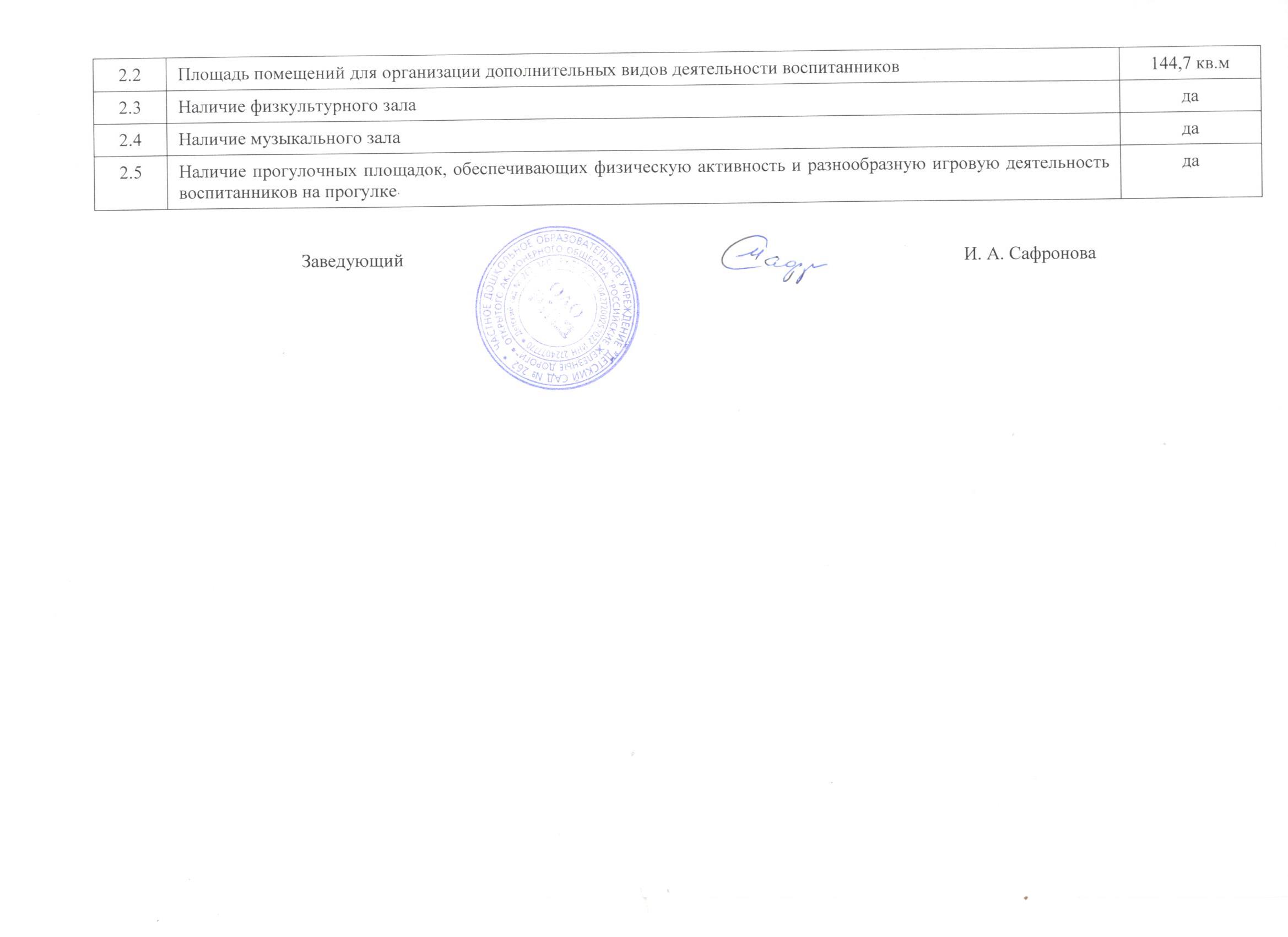 № п/пНаименование платных образовательных услугПедагогЦель ПрограммыВозрастная группаДень недели, время1Изучение китайского языка «Царство китайского языка»Меркулова Марта ВасильевнаЦель - развитие у детей способности к общению на китайском языке, позволяющей им участвовать в различных ситуациях межкультурной коммуникации. Старшая, подготовительная группыВторник, пятница15.15-17.152.Занимательная математика «Всезнайка»Шарневская Светлана ВладиславовнаЦель – всестороннее развитие дошкольников, формирование их умственных способностей и творческой активности.Старшая группа,подготовительнаяПонедельник, среда15.15-17.15 (ст.гр)Вторник, Четверг  (под.гр.)3.ИЗОстудия «Радуга»Чарова-Важенкова Ксения МихайловнаЦель – развитие художественно-творческих способностей детей 6-7 лет средствами традиционного и нетрадиционного рисования. Обучение дошкольников навыками обращения с разнообразными художественными материалами , как средствами творческой выразительности.Старшая, подготовительная группыСреда, пятница15.15-16.254.ИЗОстудия «Кисточка»Мойсеева Оксана ВитальевнаЦель – ознакомление детей с наиболее полным спектром различных нетрадиционных техник изобразительного искусства.Средняя группаПонедельник,четверг15.15-17.155.Вокальная группа «Веселые нотки»Фабричникова Ольга АлександровнаЦель – формирование эстетической культуры дошкольника, развитие эмоционально-выразительного исполнения песен; становление певческого дыхания, правильного звукообразования, четкости дикции.Старшая, подготовительная группыпонедельник, вторник,четверг, пятница15.15-17.156.Спортивная секция «Таэквандо»Костромин Дмитрий АлександровичЦель – укрепление состояния здоровья детей, ознакомление с простейшими приемами передвижений в таэквондоСтаршая, подготовительная группыВторник, четверг15.15-17.157.Спортивная секция «Фитбол»Черковская Виктория Владимировна     Цель  - Развивать физические качества и уукреплять здоровье детей.2 младшая группаСреда, пятница15.15-16.40Разделы программы 2016-17 учебный год 2016-17 учебный год 2016-17 учебный годРазделы программывысокий %средний%низкий%высокий %средний%низкий%Коммуникация со сверстниками и взрослыми (речевое развитие) 6137.41.664351 Познавательная деятельность:               Умственное развитие72,527.5-76 23,60,4 Ознакомление с окружающим миром (социальное окружение)7723-8020- Ознакомление с природой78.321.7-81,718,3- Формирование элементарных  математических представлений7920.40.679,420,6-Физическая культура, здоровье79.417.92.780,819,2-Художественное творчество (рисование, лепка, аппликация)79,917,82,38119-Статус семьи2015-2016 учебный год2016-2017 учебный год2017 год      Полные семьи83%89%90%      Не полные семьи17%11%10%Образовательный уровень        Высшее84%87%87%Техническое10%7%7%        Специальное3%6%4%        Среднее3%-2%Количество детей в семье           1 ребѐнок116 119114            2 детей99127124            3 детей549более 3-х детей--3Место проживания    Дом    Квартира100%100%100%Бюджет семьиМинимально    прожиточный---Достаточно обеспеченный100 %100%100%Высокая обеспеченность---№Компоненты психологической готовности2014- 20152014- 20152015– 20162015– 201620172017№Компоненты психологической готовностиВСВСВС1Личностная готовность89%11%92%8%93,4%6,6%2Интеллектуальная  готовность88,5%11,5%91%9%95,2%4,8%3Социально – психологическая готовность89,2%10,8%90%10%92%8%Уровень школьной зрелостиСентябрь 2016г.Сентябрь 2016г.Март2017г.Март2017г.Кол-водетейПроцентыКол-во детейПроцентыВысокий1929%4569%Средний4366%2031%Низкий35%__Степень адаптацииКол-во детейПроценты        Легкая3560%       Средняя1628%      Тяжелая712%всегоЗаболевания по нозологическим единицамЗаболевания по нозологическим единицамЗаболевания по нозологическим единицамЗаболевания по нозологическим единицамЗаболевания по нозологическим единицамЗаболевания по нозологическим единицамЗаболевания по нозологическим единицамЗаболевания по нозологическим единицамЗаболевания по нозологическим единицамЗаболевания по нозологическим единицамЗаболевания по нозологическим единицамЗаболевания по нозологическим единицамЗаболевания по нозологическим единицамЗаболевания по нозологическим единицамЗаболевания по нозологическим единицамЗаболевания по нозологическим единицамЗаболевания по нозологическим единицамЗаболевания по нозологическим единицамЗаболевания по нозологическим единицамЗаболевания по нозологическим единицамЗаболевания по нозологическим единицамЗаболевания по нозологическим единицамПропущено днейПропущено днейПропущено днейПропущено днейПропущено днейПропущено днейвсегоЗаболевания по нозологическим единицамЗаболевания по нозологическим единицамЗаболевания по нозологическим единицамЗаболевания по нозологическим единицамЗаболевания по нозологическим единицамЗаболевания по нозологическим единицамЗаболевания по нозологическим единицамЗаболевания по нозологическим единицамЗаболевания по нозологическим единицамЗаболевания по нозологическим единицамЗаболевания по нозологическим единицамЗаболевания по нозологическим единицамЗаболевания по нозологическим единицамЗаболевания по нозологическим единицамЗаболевания по нозологическим единицамЗаболевания по нозологическим единицамЗаболевания по нозологическим единицамЗаболевания по нозологическим единицамЗаболевания по нозологическим единицамЗаболевания по нозологическим единицамЗаболевания по нозологическим единицамЗаболевания по нозологическим единицампо болезнипо болезнипо прочим причинампо прочим причинамвсеговсегоКоличество детейКоличество рабочих днейКоличество детоднейСреднее число детейЧисло ЧБДВсего случаев заболеваемостидизентерияколиэнтеритдифтериякоклюшКорь (коревая краснуха)Ветряная оспаЭпид.паротитОРВИ, гриппбронхитпневмонияконьюктивитотитангинаскарлатинаНесчастные случаипрочиеЧисло заносоввсегоНа 1-го ребенкавсегоНа 1-го ребенкавсегоНа 1-го ребенка2502234323275865131210246895957238405331 группа1 группа2 группа2 группа3 группа3 группа4 группа4 группачел.%чел.%чел.%чел.%135,220481,63212,810,4№ п/пПоказателиЕдиница измерения1.Образовательная деятельность1.1Общая численность воспитанников, осваивающих образовательную программу дошкольного образования, в том числе:2501.1.1В режиме полного дня (8-12 часов)250/100%1.1.2В режиме кратковременного пребывания (3-5 часов)01.1.3В семейной дошкольной группе01.1.4В форме семейного образования с психолого-педагогическим сопровождением на базе дошкольной образовательной организации01.2Общая численность воспитанников в возрасте до 3 лет01.3Общая численность воспитанников в возрасте от 3 до 8 лет2501.4Численность/удельный вес численности воспитанников в общей численности воспитанников, получающих услуги присмотра и ухода:01.4.1В режиме полного дня (8-12 часов)1691.4.2В режиме продленного дня (12-14 часов)811.4.3В режиме круглосуточного пребывания01.5Численность/удельный вес численности воспитанников с ограниченными возможностями здоровья в общей численности воспитанников, получающих услуги:01.5.1По коррекции недостатков в физическом и (или) психическом развитии01.5.2По освоению образовательной программы дошкольного образования2501.5.3По присмотру и уходу2501.6Средний показатель пропущенных дней при посещении дошкольной образовательной организации по болезни на одного воспитанника191.7Общая численность педагогических работников, в том числе:251.7.1Численность/удельный вес численности педагогических работников, имеющих высшее образование01.7.2Численность/удельный вес численности педагогических работников, имеющих высшее образование педагогической направленности (профиля)17/68%1.7.3Численность/удельный вес численности педагогических работников, имеющих среднее профессиональное образование01.7.4Численность/удельный вес численности педагогических работников, имеющих среднее профессиональное образование педагогической направленности (профиля)8/32%1.8Численность/удельный вес численности педагогических работников, которым по результатам аттестации присвоена квалификационная категория, в общей численности педагогических работников, в том числе:1.8.1Высшая1/4%1.8.2Первая12/48%1.9Численность/удельный вес численности педагогических работников в общей численности педагогических работников, педагогический стаж работы которых составляет:1.9.1До 5 лет3/12%1.9.2Свыше 30 лет7/28%1.10Численность/удельный вес численности педагогических работников в общей численности педагогических работников в возрасте до 30 лет2/8%1.11Численность/удельный вес численности педагогических работников в общей численности педагогических работников в возрасте от 55 лет5/20%1.12Численность/удельный вес численности педагогических и административно-хозяйственных работников, прошедших за последние 5 лет повышение квалификации/профессиональную переподготовку по профилю педагогической деятельности или иной осуществляемой в образовательной организации деятельности, в общей численности педагогических и административно-хозяйственных работников20/69%1.13Численность/удельный вес численности педагогических и административно-хозяйственных работников, прошедших повышение квалификации по применению в образовательном процессе федеральных государственных образовательных стандартов в общей численности педагогических и административно-хозяйственных работников20/69%1.14Соотношение "педагогический работник/воспитанник" в дошкольной образовательной организации25/2501.15Наличие в образовательной организации следующих педагогических работников:1.15.1Музыкального руководителяда - 21.15.2Инструктора по физической культуреда - 11.15.3.Учитель-логопедда - 21.15.4Педагог-психологда - 11.15.5Социальный педагогда - 11.15.6Педагог - дополнительного образованияда - 1